En la ciudad de Zapopan, Jalisco, siendo las 16:30 dieciséis horas con treinta minutos del día 25 veinticinco de marzo de 2021 dos mil veintiuno, mediante la plataforma Meet con la siguiente liga: https://meet.google.com/fox-mjfn-djy, se reunieron los integrantes del Comité Mixto de Obra Pública ejercicio fiscal 2021 con el objeto de llevar a cabo la Cuarta Sesión de Comité Mixto de Obra Pública para el Municipio de Zapopan, Jalisco, ejercicio 2021 de la presente administración, señalándose para esta reunión lo siguiente:El Presidente del Comité Mixto de Obra Pública, C. Lic. Rafael Martínez Ramírez da inicio formal a la presente sesión de Comité Mixto (Cuarta Sesión).ORDEN DEL DÍA:Lista de asistencia.Verificación de Quórum.Aprobación de la Orden del Día.Lectura y aprobación de las actas de la primera, segunda y tercera sesiones del Comité Mixto        de Obra Pública para el Municipio de Zapopan, Jalisco 2021.Presentación y autorización de fallos de los Procedimientos mediante la modalidad de Licitación por Invitación Restringida, y Concurso Simplificado Sumario, con recurso Banobras.Autorización de inicio de procedimiento de contratación mediante la modalidad de Concurso Simplificado Sumario, con recurso CUSMAX.Autorización de inicio de procedimiento de contratación mediante la modalidad de Concurso Simplificado Sumario, con recurso BANOBRAS.Autorización de inicio de procedimiento de contratación mediante la modalidad de Concurso Simplificado Sumario, con recursos municipales del DIF Zapopan.Presentación y autorización de Convenios con recurso BANOBRAS.Asuntos Varios.Con fundamento en el artículo 115 de la Constitución Política de los Estados Unidos Mexicanos; los artículos 2 y 37 fracción II de la Ley del Gobierno y la Administración Pública Municipal del Estado de Jalisco, así como en los artículos 55, 56, 57, 58 y 59 de la Ley de Obra Pública para el Estado de Jalisco y sus Municipios y los artículos 69 y 70 del Reglamento de la Ley de Obra Pública para el Estado de Jalisco y sus Municipios y artículos 10, 11, 12, 13, 14, 16 y 17 del Reglamento de Asignación y Contratación de Obras Públicas y Servicios Relacionados con las Mismas para el Municipio de Zapopan, Jalisco. Una vez comprobado que las convocatorias correspondientes fueron debidamente notificadas a las autoridades, así como a los representantes de los organismos colegiados, se procedió a verificar la asistencia, corroborando que se encontraban presentes al inicio de la Sesión, las siguientes personas:1.  Lista de asistencia.El Ing. Ismael Jáuregui Castañeda, Secretario de la Comité Mixto de Obra Pública, hace uso de la voz y nombra asistencia.Lic. Rafael Martínez Ramírez, Presidente del Comité Mixto de Obra Pública. Presente.Regidor Mtro. Abel Octavio Salgado Peña, Representante Titular de la Comisión Colegiada y Permanente de Desarrollo Urbano. Presente.Regidor Mtro. Óscar Javier Ramírez Castellanos, Representante Titular de la Comisión Colegiada y Permanente de Hacienda, Patrimonio y Presupuestos. Presente.Lic. Andrea Estefanía Vargas Arteaga, Suplente de la Tesorera Municipal. Presente.Ing. Ismael Jáuregui Castañeda, Secretario del Comité Mixto de Obra Pública. Presente.Regidor Dr. José Antonio de la Torre Bravo, Representante Titular del Partido Acción Nacional. Presente.Regidora Wendy Sofía Ramírez Campos, Representante Titular del Partido Movimiento de Regeneración Nacional. Ausente.Lic. William Gómez Hueso, Representante Suplente, de la Fracción Independiente. Presente.Arq. Rafael Barragán Maldonado, Representante Titular del Colegio de Arquitectos del Estado de Jalisco. Presente.Ing. Víctor Hugo Rodríguez Ramos, Representante Suplente del Colegio de Ingenieros Civiles del Estado de Jalisco. Presente.Lic. Fermín Cortes Gutiérrez, Representante Titular de la Cámara Mexicana de la Industria de la Construcción. Presente.Ing. Jesús de Jesús Ramos Iglesias, Jefe de Auditoría a Obra Pública, de la Dirección de Auditoría de la Contraloría Ciudadana. Presente.2.  Verificación del quórum legal para sesionar.Se corroboró con la lista de asistencia que se cuenta con el quórum legal requerido para verificar esta Sesión, conforme a lo establecido en los artículos 2 y 37 fracción II de la Ley del Gobierno y la Administración Pública Municipal del Estado de Jalisco, así como en los artículos 55, 56, 57, 58 y 59 de la Ley de Obra Pública para el Estado de Jalisco y sus Municipios y los artículos 69 y 70 del Reglamento de la Ley de Obra Pública para el Estado de Jalisco y sus Municipios y artículos 10, 11, 12, 13, 14, 16 y 17 del Reglamento de Asignación y Contratación de Obras Públicas y Servicios Relacionados con las Mismas para el Municipio de Zapopan, Jalisco, motivo por el cual se procede a agotar el siguiente punto del orden del día.3.  Aprobación de la Orden del Día.El Presidente del Comité Mixto de Obra Pública, C. Lic. Rafael Martínez Ramírez menciona: muy bien una vez constatado que hay quórum legal requerido, pasamos al punto número tres que es la aprobación de la orden del día que se les hizo llegar previamente, si no hay ninguna observación al respecto lo sometemos a su consideración los que estén a favor, así manifestarlo:Lic. Rafael Martínez Ramírez, Presidente del Comité Mixto de Obra Pública. A favor.Regidor Mtro. Abel Octavio Salgado Peña, Representante Titular de la Comisión Colegiada y Permanente de Desarrollo Urbano. A favor.Regidor Mtro. Óscar Javier Ramírez Castellanos, Representante Titular de la Comisión Colegiada y Permanente de Hacienda, Patrimonio y Presupuestos. A favor.Lic. Andrea Estefanía Vargas Arteaga, Suplente de la Tesorera Municipal. A favor.Ing. Ismael Jáuregui Castañeda, Secretario del Comité Mixto de Obra Pública. A favor.Regidor Dr. José Antonio de la Torre Bravo, Representante Titular del Partido Acción Nacional. A favor.Lic. William Gómez Hueso, Representante Suplente, de la Fracción Independiente. A favor.Arq. Rafael Barragán Maldonado, Representante Titular del Colegio de Arquitectos del Estado de Jalisco. A favor.Ing. Víctor Hugo Rodríguez Ramos, Representante Suplente del Colegio de Ingenieros Civiles del Estado de Jalisco. A favor.Lic. Fermín Cortes Gutiérrez, Representante Titular de la Cámara Mexicana de la Industria de la Construcción. A favor.Ing. Jesús de Jesús Ramos Iglesias, Jefe de Auditoría a Obra Pública, de la Dirección de Auditoría de la Contraloría Ciudadana. A favor.El Presidente del Comité Mixto de Obra Pública, Lic. Rafael Martínez Ramírez  menciona: muy bien queda aprobada por unanimidad la Orden del Día.4. Lectura y aprobación de las actas de la primera, segunda y tercera sesiones del Comité Mixto de Obra Pública para el Municipio de Zapopan, Jalisco 2021.El Presidente del Comité Mixto de Obra Pública, C. Lic. Rafael Martínez Ramírez menciona: muy bien desahogado el Tercer punto de la Orden del Día. Pasamos al punto Cuarto de la orden del día que es la Lectura y aprobación de la primera, segunda y tercera sesiones del Comité Mixto de Obra Pública para el Municipio de Zapopan, Jalisco 2021, También se les hizo llegar previamente; si no tienen inconveniente dispensamos su lectura y si no tienen ninguna observación al respecto lo sometemos a su consideración los que estén a favor, así manifestarlo:Lic. Rafael Martínez Ramírez, Presidente del Comité Mixto de Obra Pública. A favor.Regidor Mtro. Abel Octavio Salgado Peña, Representante Titular de la Comisión Colegiada y Permanente de Desarrollo Urbano. A favor.Regidor Mtro. Óscar Javier Ramírez Castellanos, Representante Titular de la Comisión Colegiada y Permanente de Hacienda, Patrimonio y Presupuestos. A favor.Lic. Andrea Estefanía Vargas Arteaga, Suplente de la Tesorera Municipal. A favor.Ing. Ismael Jáuregui Castañeda, Secretario del Comité Mixto de Obra Pública. A favor.Regidor Dr. José Antonio de la Torre Bravo, Representante Titular del Partido Acción Nacional. A favor.Lic. William Gómez Hueso, Representante Suplente, de la Fracción Independiente. A favor.Arq. Rafael Barragán Maldonado, Representante Titular del Colegio de Arquitectos del Estado de Jalisco. A favor.Ing. Víctor Hugo Rodríguez Ramos, Representante Suplente del Colegio de Ingenieros Civiles del Estado de Jalisco. A favor.Lic. Fermín Cortes Gutiérrez, Representante Titular de la Cámara Mexicana de la Industria de la Construcción. A favor.Ing. Jesús de Jesús Ramos Iglesias, Jefe de Auditoría a Obra Pública, de la Dirección de Auditoría de la Contraloría Ciudadana. A favor.El Presidente del Comité Mixto de Obra Pública, C. Lic. Rafael Martínez Ramírez menciona: muy bien queda aprobado con una abstención el cuarto punto de la Orden del Día que es la aprobación de las actas de la primera, segunda y tercera sesiones del Comité Mixto de Obra Pública para el Municipio de Zapopan, Jalisco 2021.5.  Presentación y autorización de fallos de los Procedimientos mediante la modalidad de Licitación por Invitación Restringida, y Concurso Simplificado Sumario, con recurso Banobras.El Presidente del Comité Mixto de Obra Pública, el C. Lic. Rafael Martínez Ramírez menciona:muy bien desahogado el Cuarto punto de la Orden del Día pasamos al Quinto punto que es la Autorización de fallos de los Procedimientos mediante la modalidad de Licitación por Invitación Restringida y Concurso Simplificado Sumario, con Recurso BANOBRAS, le pido al Secretario Técnico de lectura de los mismos.El Ing. Ismael Jáuregui Castañeda, Secretario del Comité Mixto de Obra Pública, hace uso de la voz y da lectura y explicación detallada del análisis de cada una de las propuestas presentadas, proponiendo la adjudicación a las empresas que se describen en la siguiente tabla:Recurso BANOBRASUna vez comprobado, dado lectura y explicado a detalle la propuesta de fallos de los Procedimientos  de origen de Recurso Banobras presentados, y no teniendo ninguna observación de la misma se procedió a someterla a consideración de los integrantes del Comité Mixto de Obra Pública, que se encontraban presentes en la Sesión, manifestándolo de la siguiente manera:Lic. Rafael Martínez Ramírez, Presidente del Comité Mixto de Obra Pública. A favor.Regidor Mtro. Abel Octavio Salgado Peña, Representante Titular de la Comisión Colegiada y Permanente de Desarrollo Urbano. A favor.Regidor Mtro. Óscar Javier Ramírez Castellanos, Representante Titular de la Comisión Colegiada y Permanente de Hacienda, Patrimonio y Presupuestos. A favor.Lic. Andrea Estefanía Vargas Arteaga, Suplente de la Tesorera Municipal. A favor.Ing. Ismael Jáuregui Castañeda, Secretario del Comité Mixto de Obra Pública. A favor.Regidor Dr. José Antonio de la Torre Bravo, Representante Titular del Partido Acción Nacional. A favor.Lic. William Gómez Hueso, Representante Suplente, de la Fracción Independiente. A favor.Arq. Rafael Barragán Maldonado, Representante Titular del Colegio de Arquitectos del Estado de Jalisco. A favor.Ing. Víctor Hugo Rodríguez Ramos, Representante Suplente del Colegio de Ingenieros Civiles del Estado de Jalisco. A favor.Lic. Fermín Cortes Gutiérrez, Representante Titular de la Cámara Mexicana de la Industria de la Construcción. A favor.Ing. Jesús de Jesús Ramos Iglesias, Jefe de Auditoría a Obra Pública, de la Dirección de Auditoría de la Contraloría Ciudadana. Abstención.El Presidente de la Comité Mixto de Obra Pública, el C. Lic. Rafael Martínez Ramírez menciona muy bien queda aprobado con una abstención  lo presentado en el punto quinto de la Orden del Día que es la Autorización de Fallos del Procedimiento por la modalidad de Licitación por Invitación Restringida y Concurso Simplificado Sumario, con recurso Banobras.6.	Autorización de inicio de Procedimiento de contratación mediante la modalidad de Concurso Simplificado Sumario, con recurso CUSMAX.El Presidente del Comité Mixto de Obra Pública, C. Lic. Rafael Martínez Ramírez menciona: muy bien desahogado el Quinto punto de la Orden del Día. Pasamos al punto Sexto de la orden del día que es la Autorización de inicio de procedimiento de contratación mediante la modalidad de Concurso Simplificado Sumario, con recursos CUSMAX, pido al Secretario de lectura de los mismos:El Ing. Ismael Jáuregui Castañeda, Secretario del Comité Mixto de Obra Pública, hace uso de la voz, da lectura y explicación de los  contratos para la Autorización de inicio de procedimiento mediante la modalidad de Concurso Simplificado Sumario, con recurso CUSMAX, como se describe en la siguiente tabla:Recurso CUSMAXUna vez dado lectura a la obra para inicio del proceso de contratación, y no teniendo ninguna observación de la misma se procedió a someterla a la consideración de los integrantes del Comité Mixto de Obra Pública, que se encontraban presentes en la Sesión, manifestándolo de la siguiente manera:Lic. Rafael Martínez Ramírez, Presidente del Comité Mixto de Obra Pública. A favor.Regidor Mtro. Abel Octavio Salgado Peña, Representante Titular de la Comisión Colegiada y Permanente de Desarrollo Urbano. A favor.Regidor Mtro. Óscar Javier Ramírez Castellanos, Representante Titular de la Comisión Colegiada y Permanente de Hacienda, Patrimonio y Presupuestos. A favor.Lic. Andrea Estefanía Vargas Arteaga, Suplente de la Tesorera Municipal. A favor.Ing. Ismael Jáuregui Castañeda, Secretario del Comité Mixto de Obra Pública. A favor.Regidor Dr. José Antonio de la Torre Bravo, Representante Titular del Partido Acción Nacional. A favor.Lic. William Gómez Hueso, Representante Suplente, de la Fracción Independiente. A favor.Arq. Rafael Barragán Maldonado, Representante Titular del Colegio de Arquitectos del Estado de Jalisco. A favor.Ing. Víctor Hugo Rodríguez Ramos, Representante Suplente del Colegio de Ingenieros Civiles del Estado de Jalisco. A favor.Lic. Fermín Cortes Gutiérrez, Representante Titular de la Cámara Mexicana de la Industria de la Construcción. A favor.Ing. Jesús de Jesús Ramos Iglesias, Jefe de Auditoría a Obra Pública, de la Dirección de Auditoría de la Contraloría Ciudadana. Abstención.El Presidente del Comité Mixto de Obra Pública, C. Lic. Rafael Martínez Ramírez menciona: muy bien queda aprobado con una abstención lo presentado en el Sexto punto de la Orden del Día que es la Autorización de inicio de procedimiento mediante la modalidad de Concurso Simplificado Sumario, con Recurso CUSMAX.7.	Autorización de inicios de Procedimientos mediante la modalidad de Concurso Simplificado Sumario, con recurso BANOBRAS.El Presidente del Comité Mixto de Obra Pública, C. Lic. Rafael Martínez Ramírez menciona: muy bien desahogado el Sexto punto de la Orden del Día. Pasamos al punto Séptimode la orden del día que es la Autorización de inicio de procedimiento mediante la modalidad de Concurso Simplificado Sumario, con recurso Banobras, pido al Secretario de lectura de los mismos:El Ing. Ismael Jáuregui Castañeda, Secretario del Comité Mixto de Obra Pública, hace uso de la voz, da lectura y explicación de los contratos para la Autorización de inicio de procedimiento mediante la modalidad de Concurso Simplificado Sumario, con recurso Banobras, como se describen en la siguiente tabla:Recurso BANOBASUna vez dado lectura a la obra para inicio del proceso de contratación, y no teniendo ninguna observación de la misma se procedió a someterla a la consideración de los integrantes del Comité Mixto de Obra Pública, que se encontraban presentes en la Sesión, manifestándolo de la siguiente manera:Lic. Rafael Martínez Ramírez, Presidente del Comité Mixto de Obra Pública. A favor.Regidor Mtro. Abel Octavio Salgado Peña, Representante Titular de la Comisión Colegiada y Permanente de Desarrollo Urbano. A favor.Regidor Mtro. Óscar Javier Ramírez Castellanos, Representante Titular de la Comisión Colegiada y Permanente de Hacienda, Patrimonio y Presupuestos. A favor.Lic. Andrea Estefanía Vargas Arteaga, Suplente de la Tesorera Municipal. A favor.Ing. Ismael Jáuregui Castañeda, Secretario del Comité Mixto de Obra Pública. A favor.Regidor Dr. José Antonio de la Torre Bravo, Representante Titular del Partido Acción Nacional. A favor.Lic. William Gómez Hueso, Representante Suplente, de la Fracción Independiente. A favor.Arq. Rafael Barragán Maldonado, Representante Titular del Colegio de Arquitectos del Estado de Jalisco. A favor.Ing. Víctor Hugo Rodríguez Ramos, Representante Suplente del Colegio de Ingenieros Civiles del Estado de Jalisco. A favor.Lic. Fermín Cortes Gutiérrez, Representante Titular de la Cámara Mexicana de la Industria de la Construcción. A favor.Ing. Jesús de Jesús Ramos Iglesias, Jefe de Auditoría a Obra Pública, de la Dirección de Auditoría de la Contraloría Ciudadana. Abstención.El Presidente del Comité Mixto de Obra Pública, C. Lic. Rafael Martínez Ramírez menciona: muy bien queda aprobado con una abstención lo presentado en el Séptimo punto de la Orden del Día que es la Autorización de inicio de procedimiento mediante la modalidad de Concurso Simplificado Sumario, con recurso Banobras.El Presidente del Comité Mixto de Obra Pública, C. Lic. Rafael Martínez Ramírez concede el uso de la palabra al Representante Titular de la Cámara Mexicana de la Industria de la Construcción Lic. Fermín Cortes Gutiérrez, quien menciona: el tema es sobre una solicitud misma que se desprende del artículo 58 del reglamento la cual marca que la dirección establecerá los lineamientos que se abran de seguir para selección de concursos mismas que se darán a conocer al comité mixto, por lo que se exhorta que para próximas sesiones  se proporcione los lineamientos que se siguieron para la selecciones de las empresas para participar en los concursos. El Ing. Ismael Jáuregui Castañeda, Secretario del Comité Mixto de Obra Pública, hace uso de la voz explicando: es importante mencionar que la selección se hace  por especialidades con que cuentan las empresas; de tal forma que cuando cumplan con las características en próximas sesiones se dará a conocer  la información que usted plantea  y así nos puedan dar visto bueno u autorización de ser necesario.8.	Autorización de inicios de Procedimientos mediante la modalidad de Concurso Simplificado Sumario, con recursos municipales del DIF Zapopan.El Presidente del Comité Mixto de Obra Pública, C. Lic. Rafael Martínez Ramírez menciona: muy bien desahogado el Séptimo punto de la Orden del Día. Pasamos al punto Octavode la orden del día que es la Autorización de inicio de procedimiento mediante la modalidad de Concurso Simplificado Sumario, con recursos Municipales del DIF Zapopan, pido al Secretario de lectura de los mismos:El Ing. Ismael Jáuregui Castañeda, Secretario del Comité Mixto de Obra Pública, menciona: para este punto Octavo que es la Autorización de inicio de procedimiento mediante la modalidad de Concurso Simplificado Sumario, con recurso Municipal del DIF Zapopan daré lectura a un oficio emitido por el DIF Zapopan y dirigido a esta Dirección de lo cual me permito dar lectura al mismo: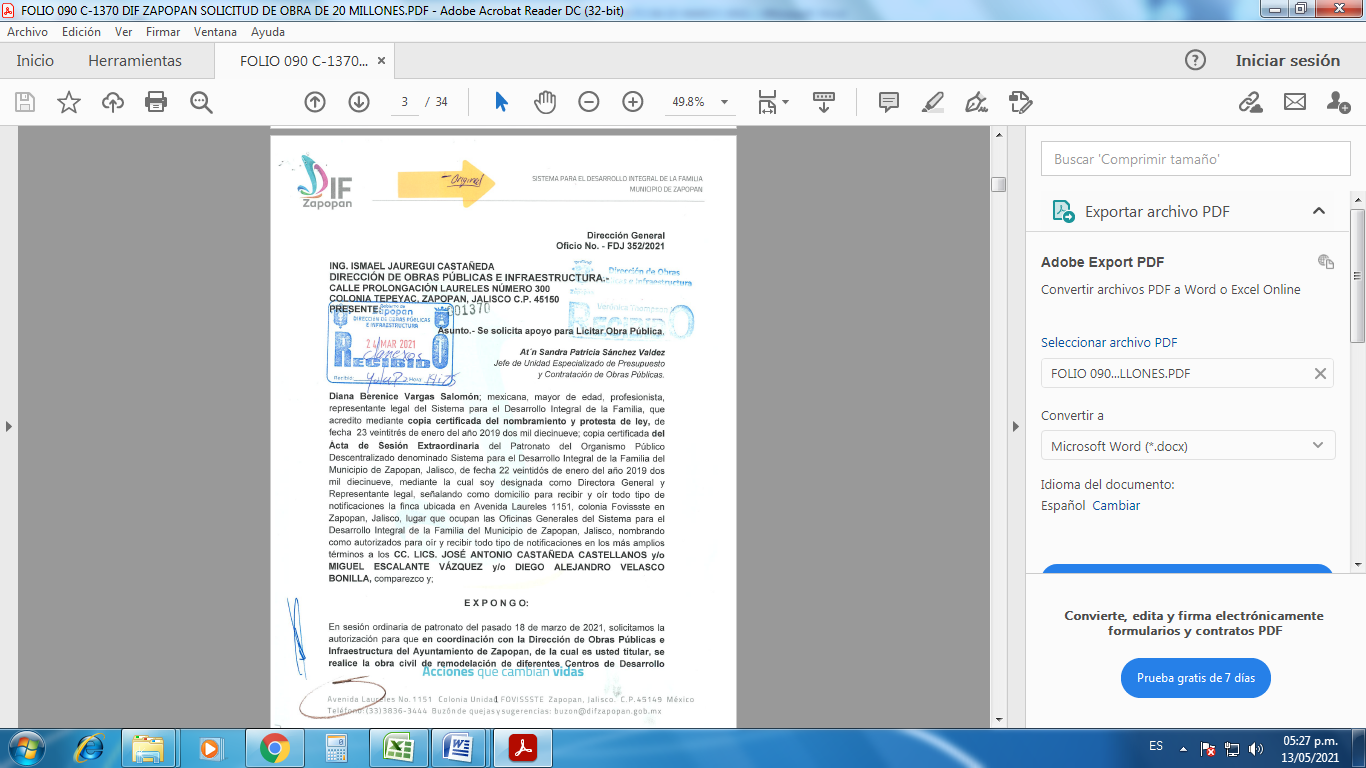 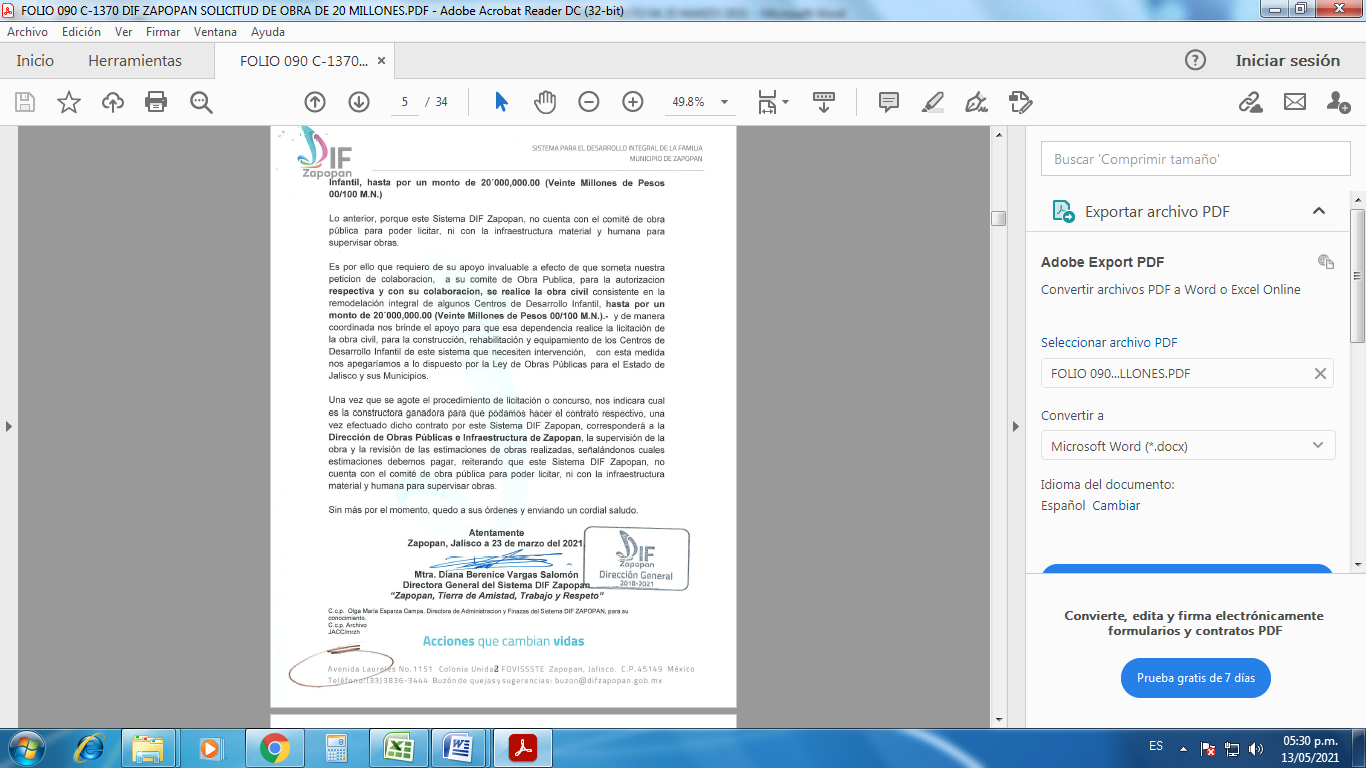 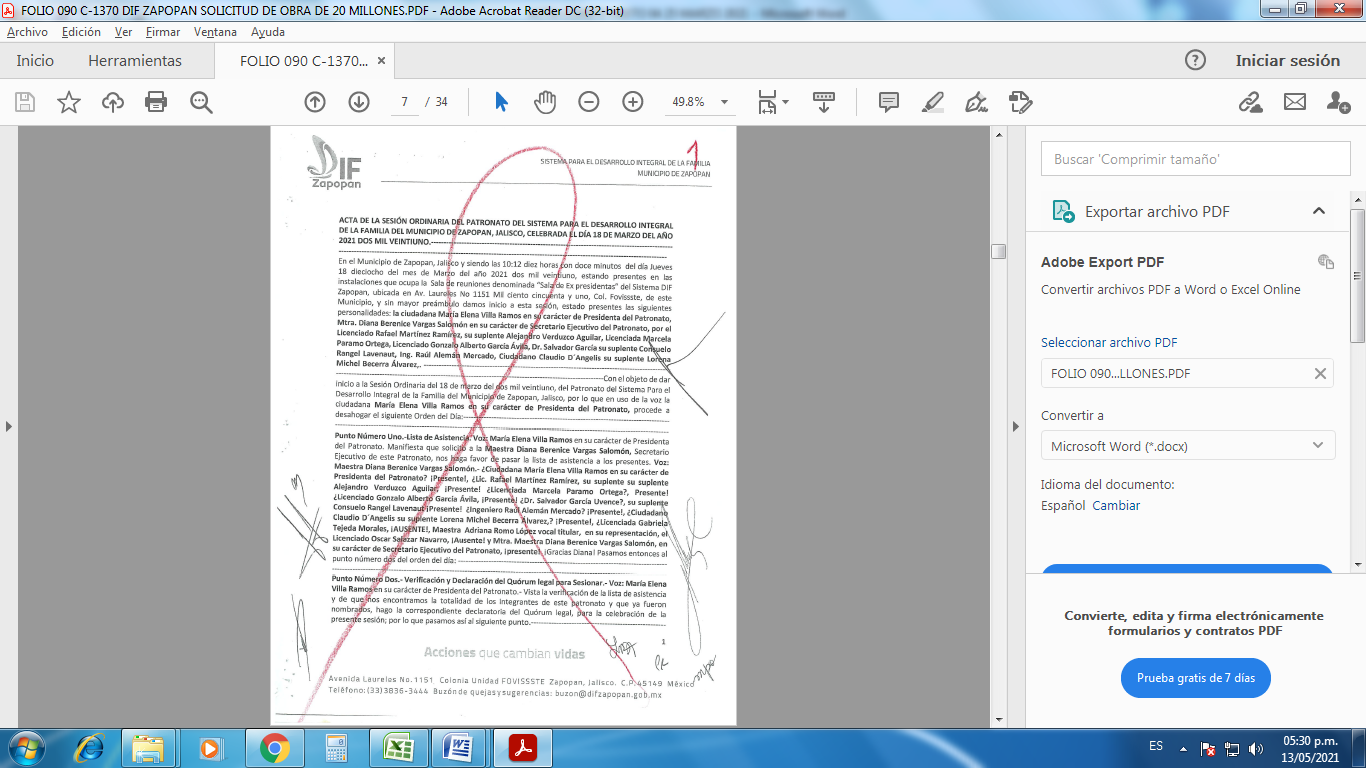 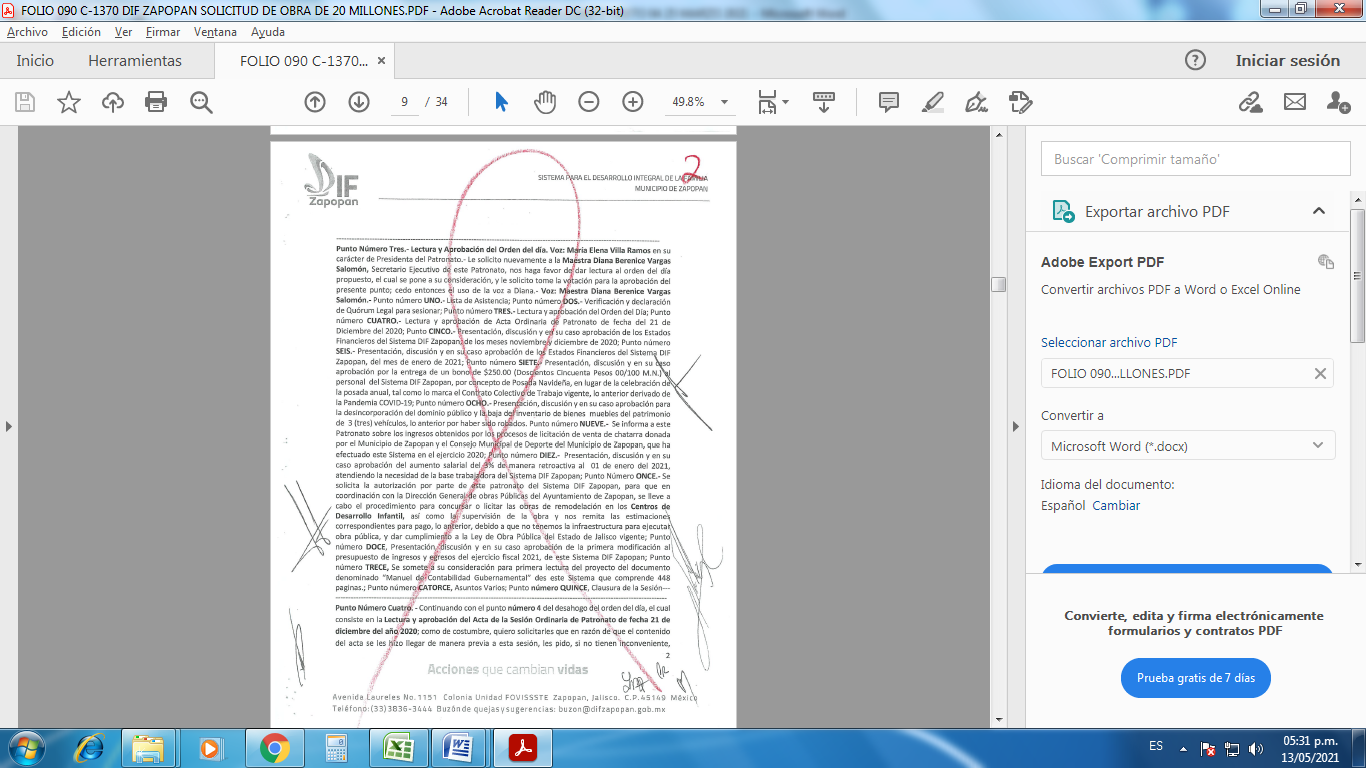 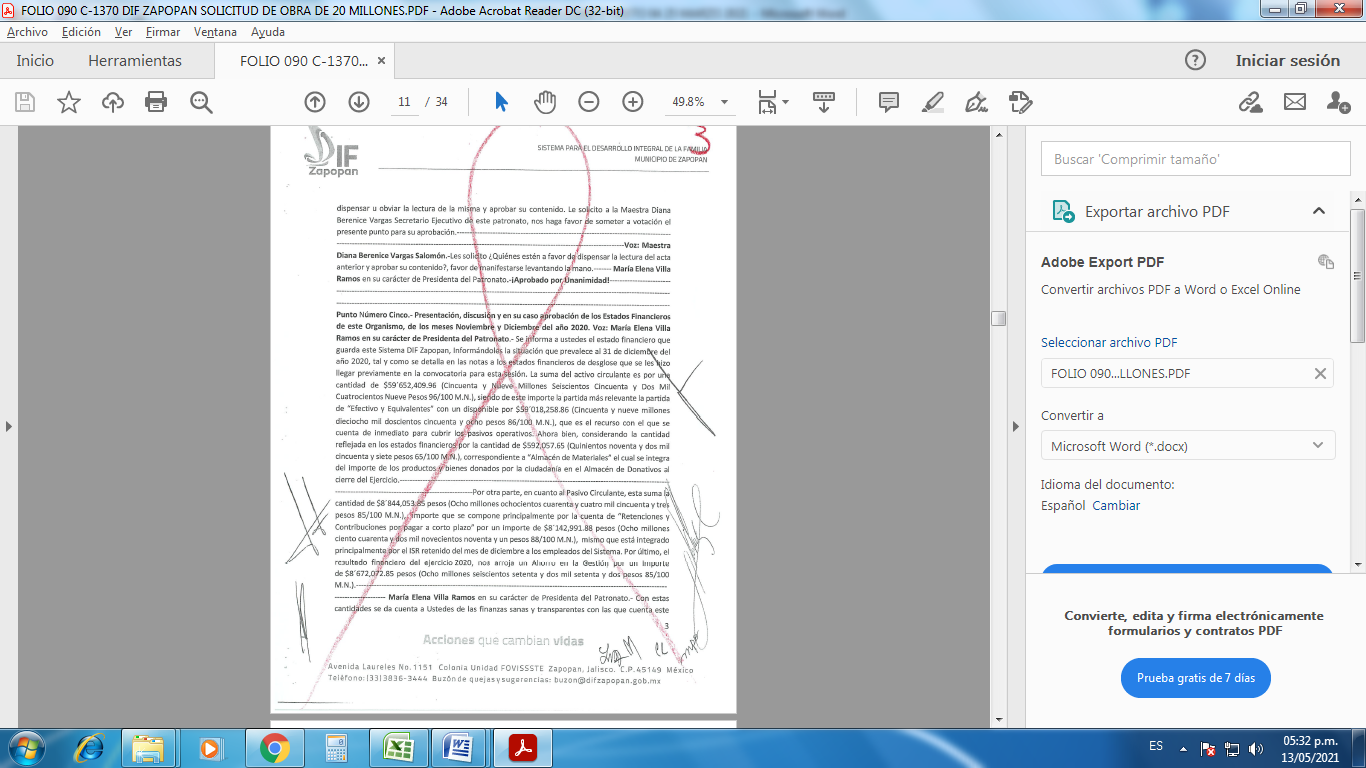 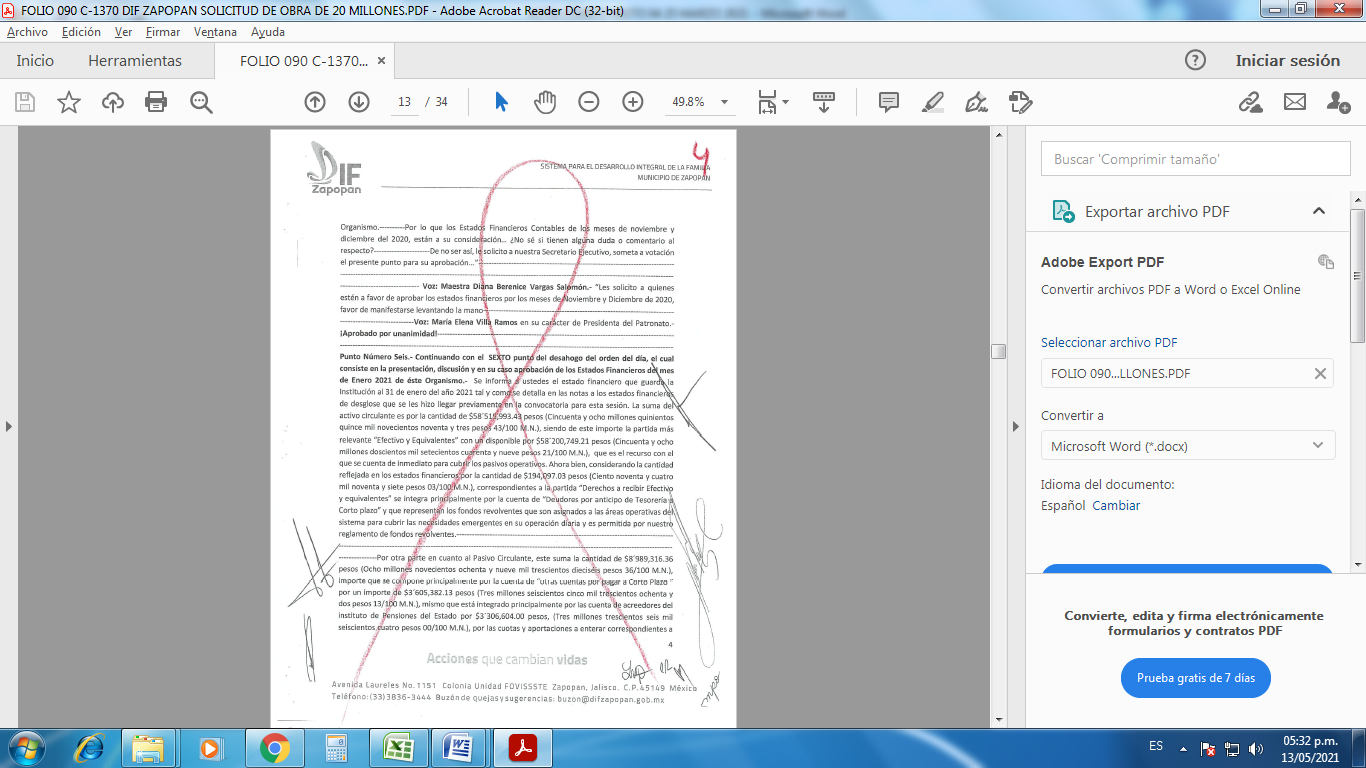 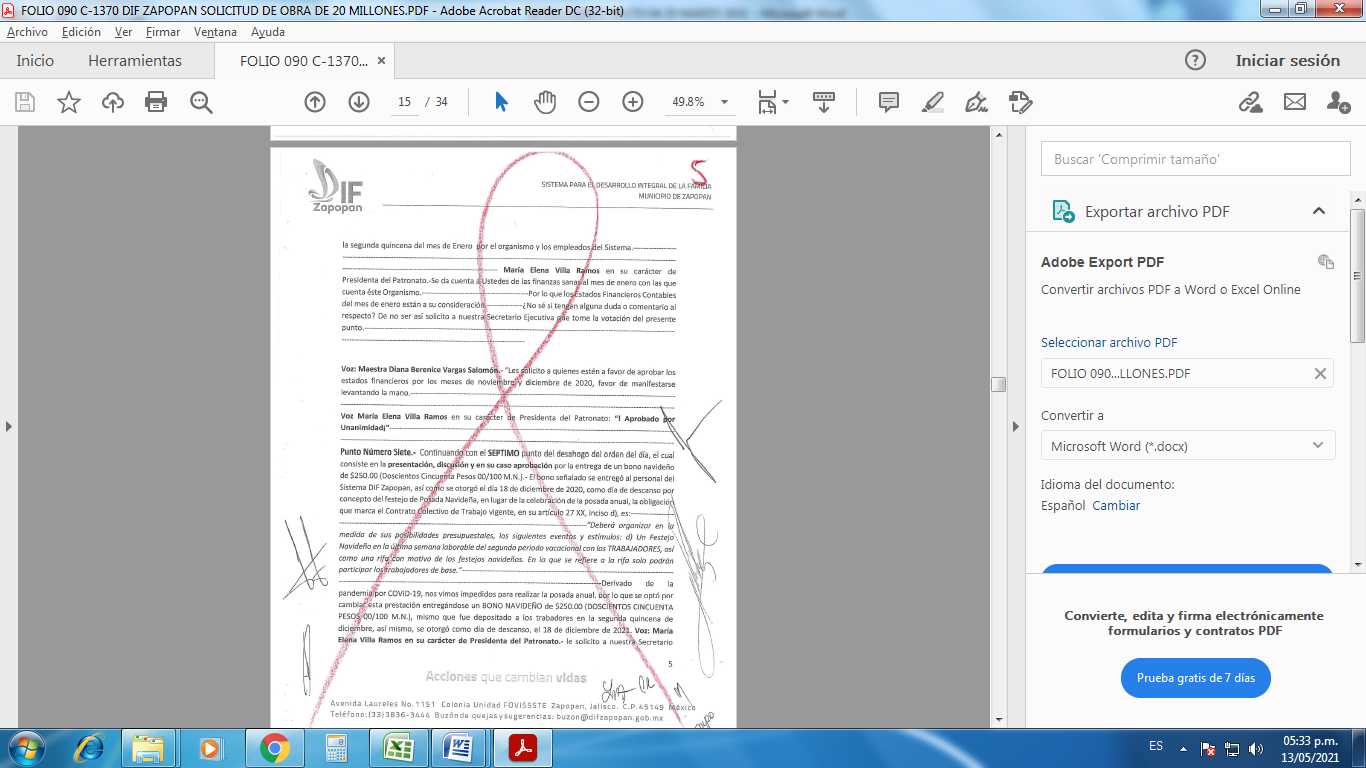 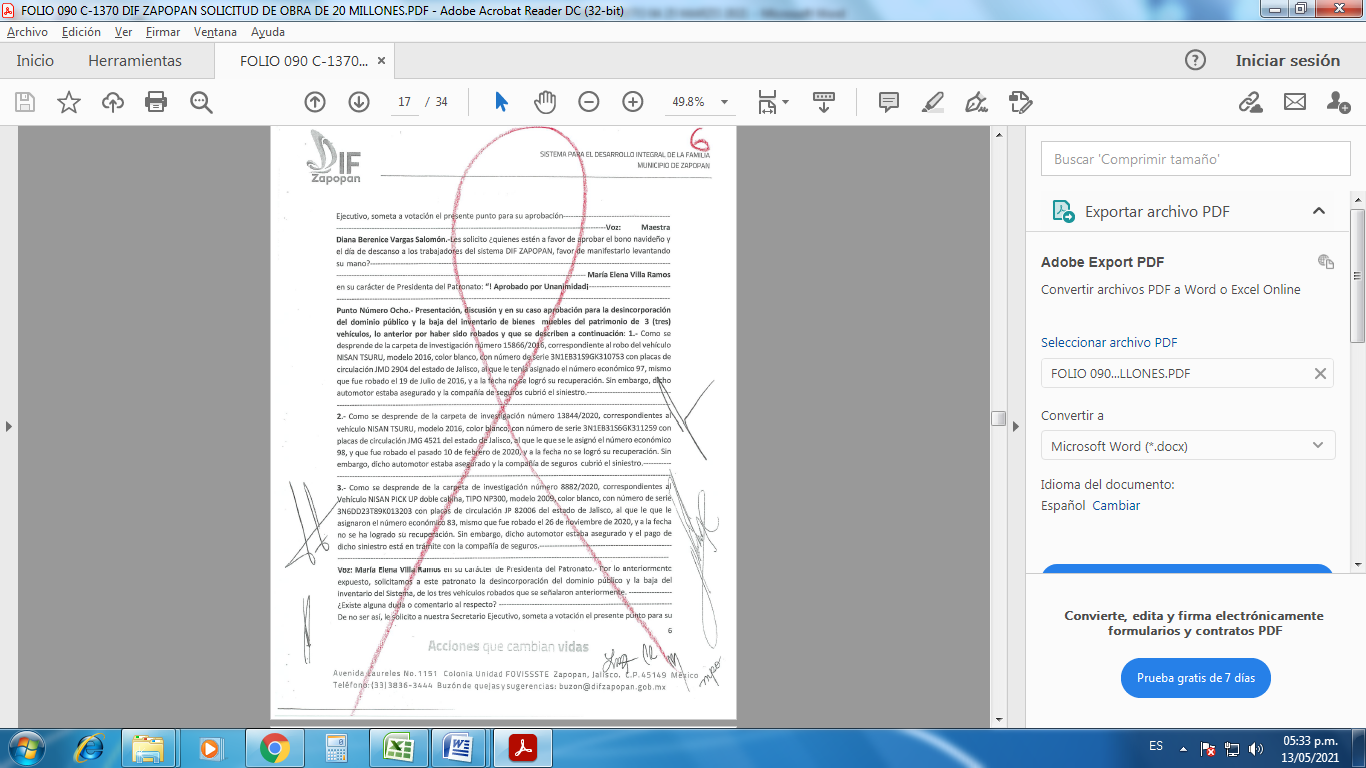 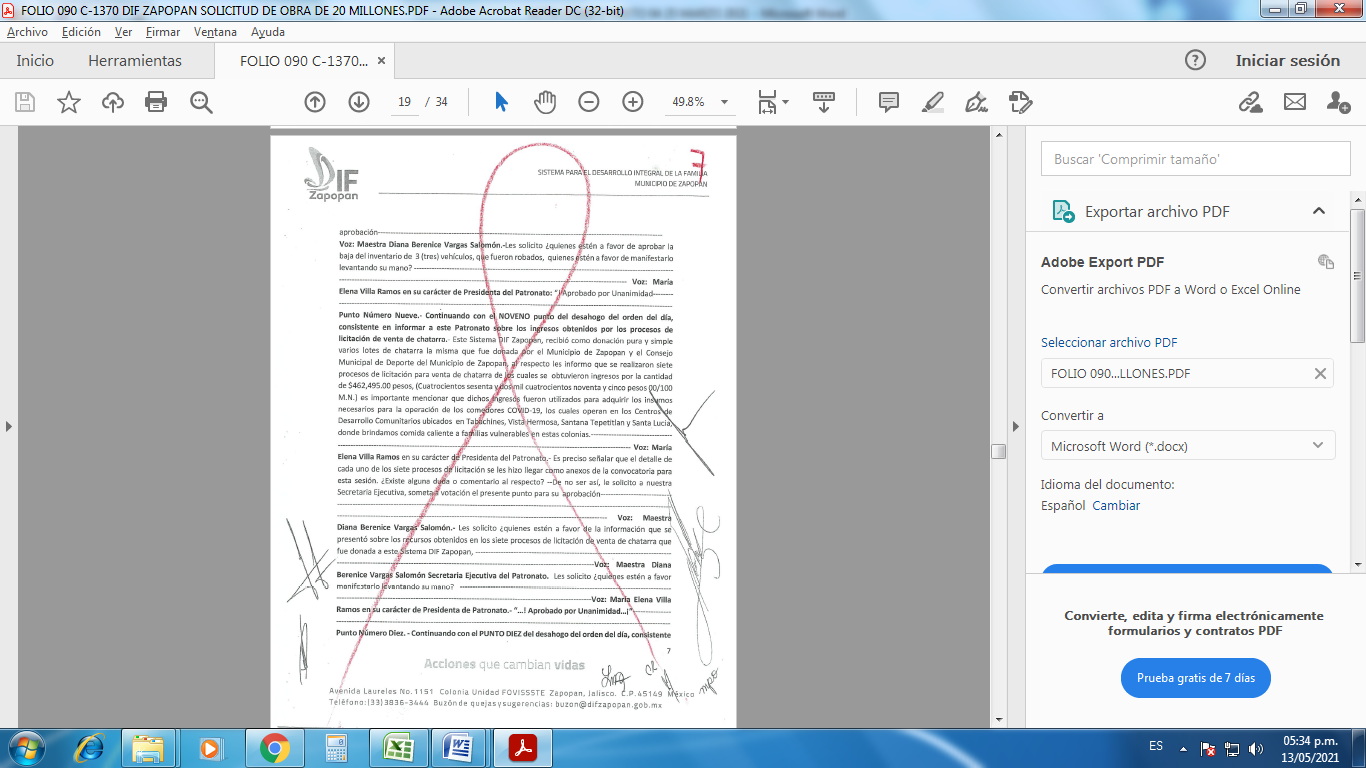 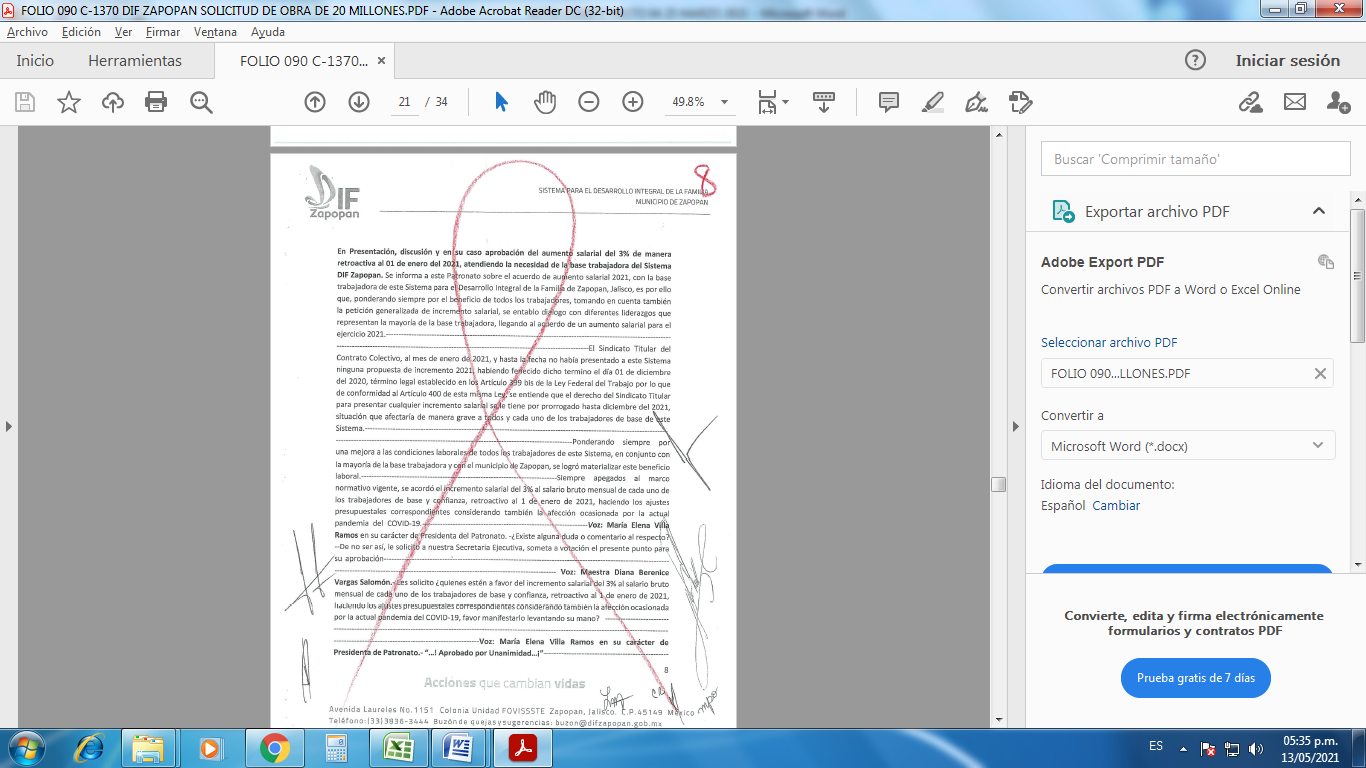 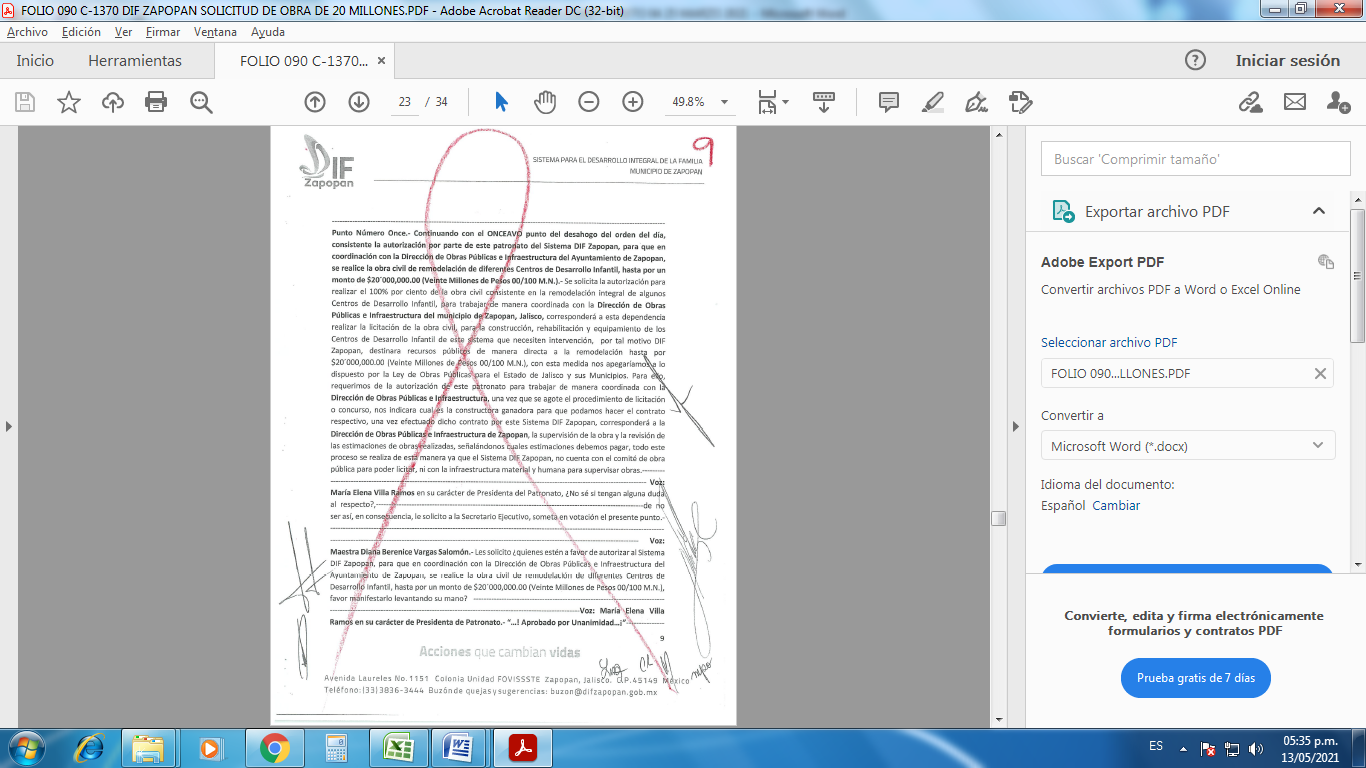 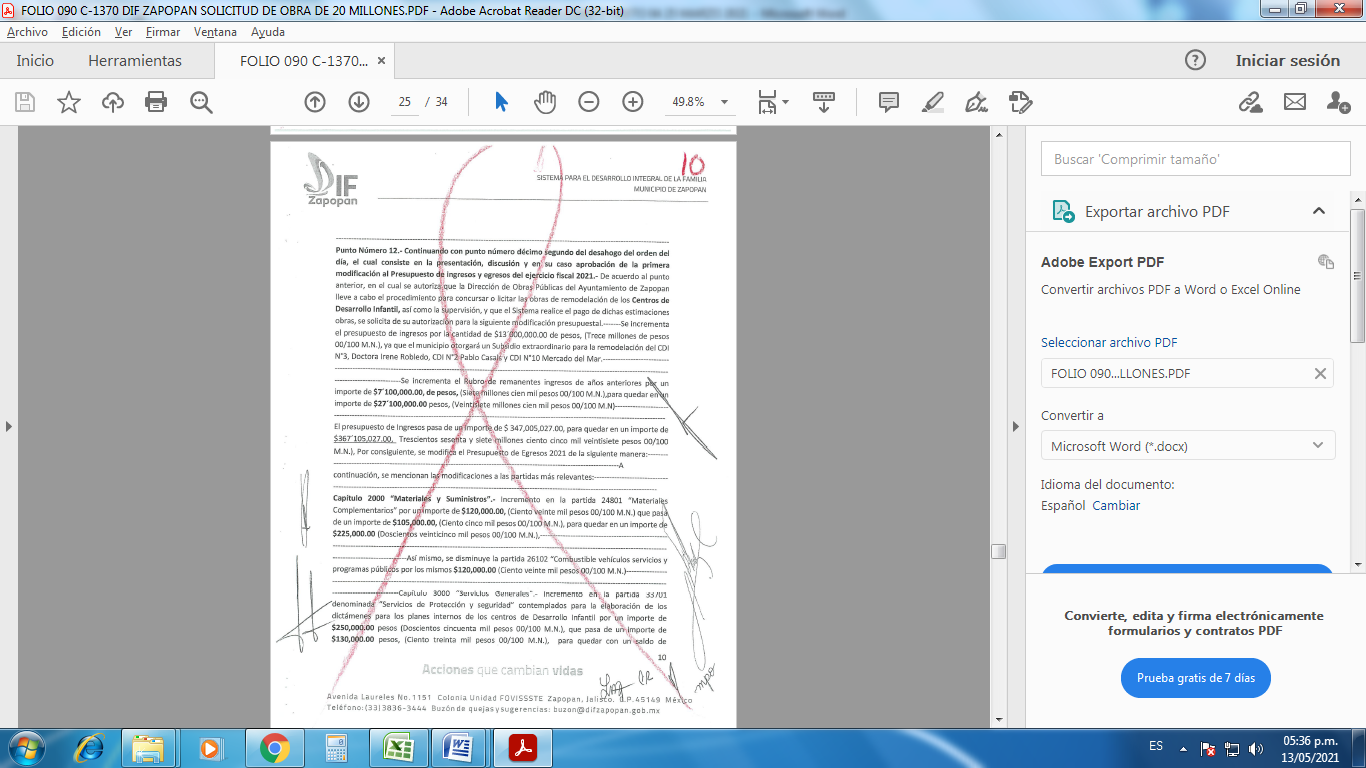 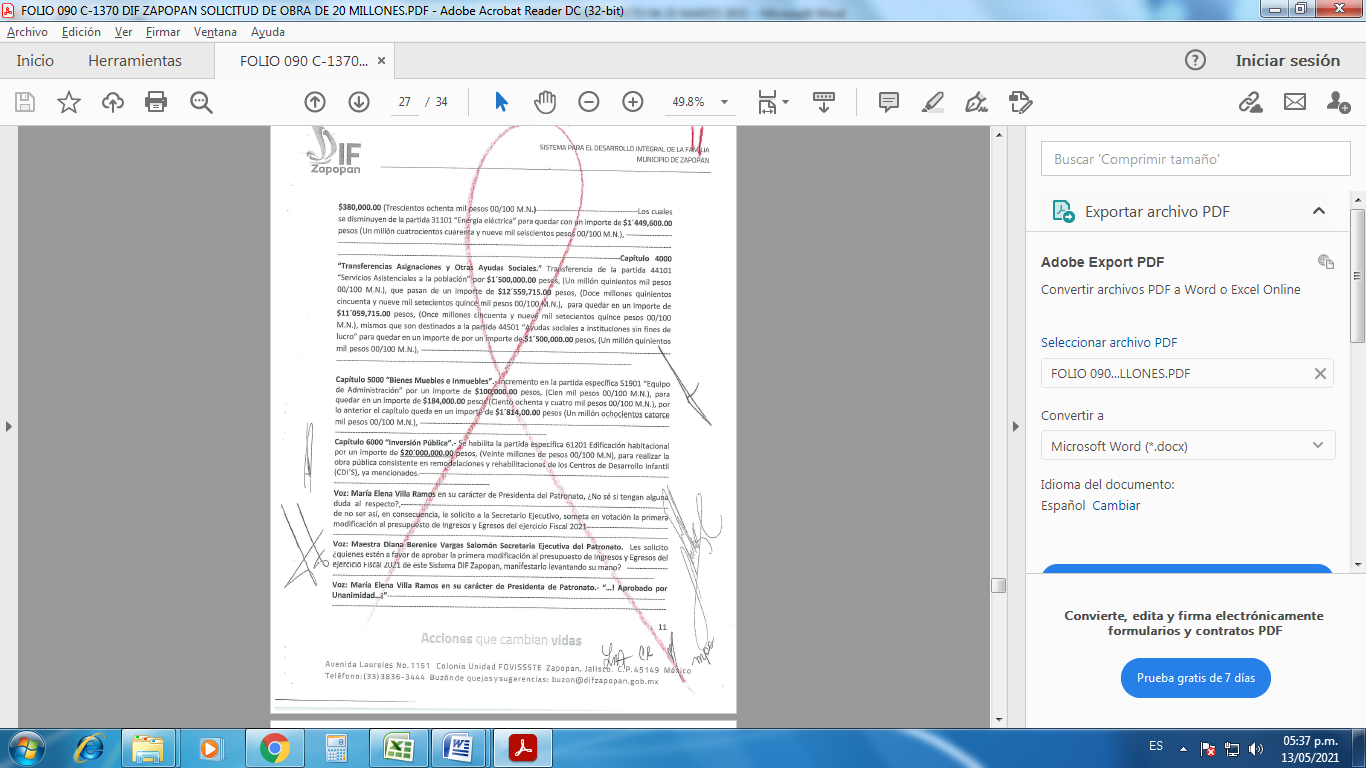 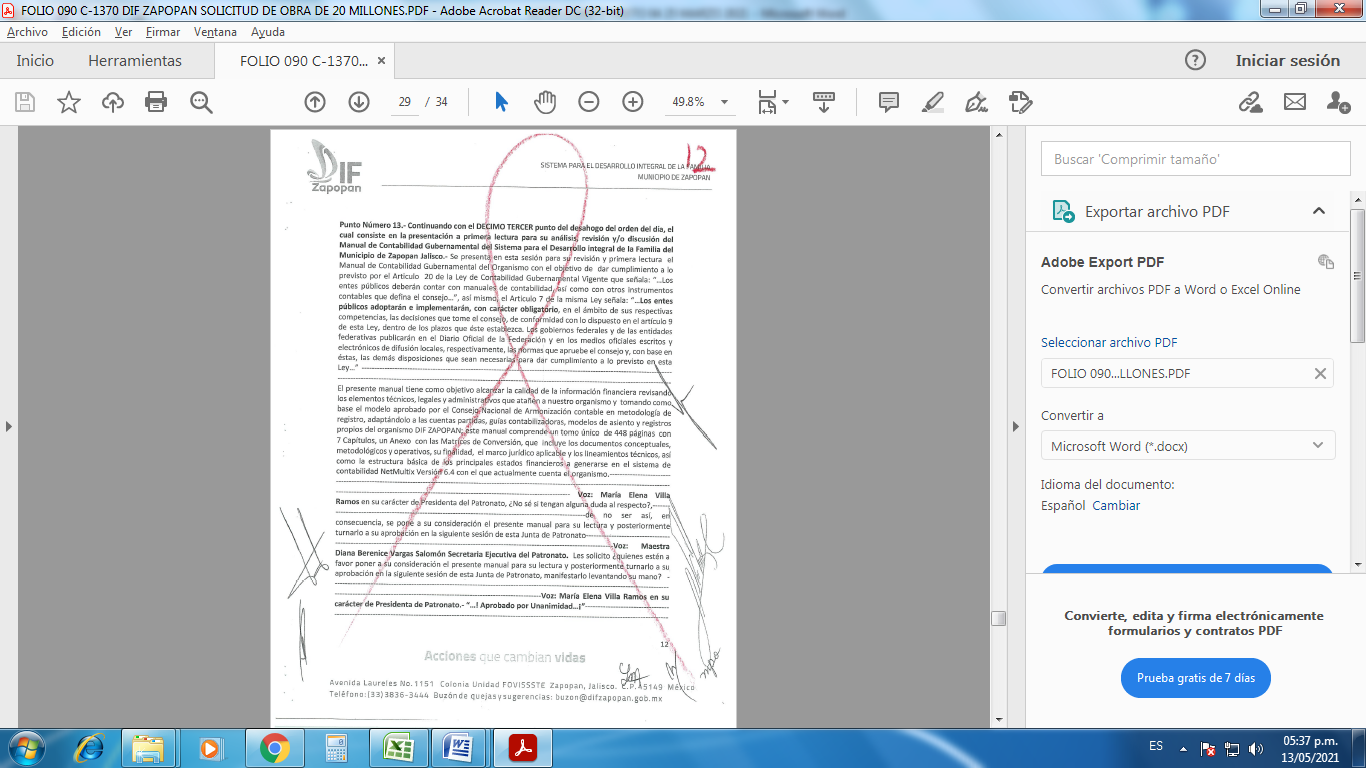 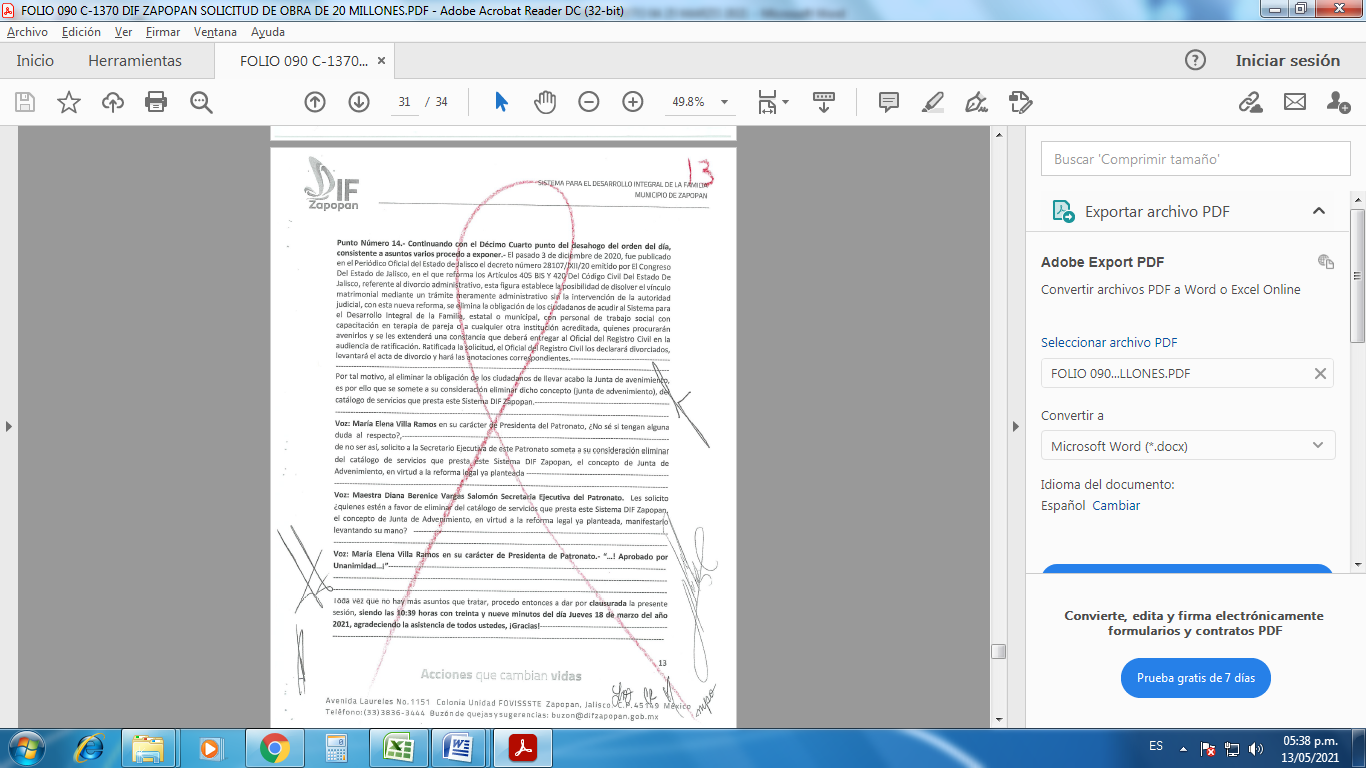 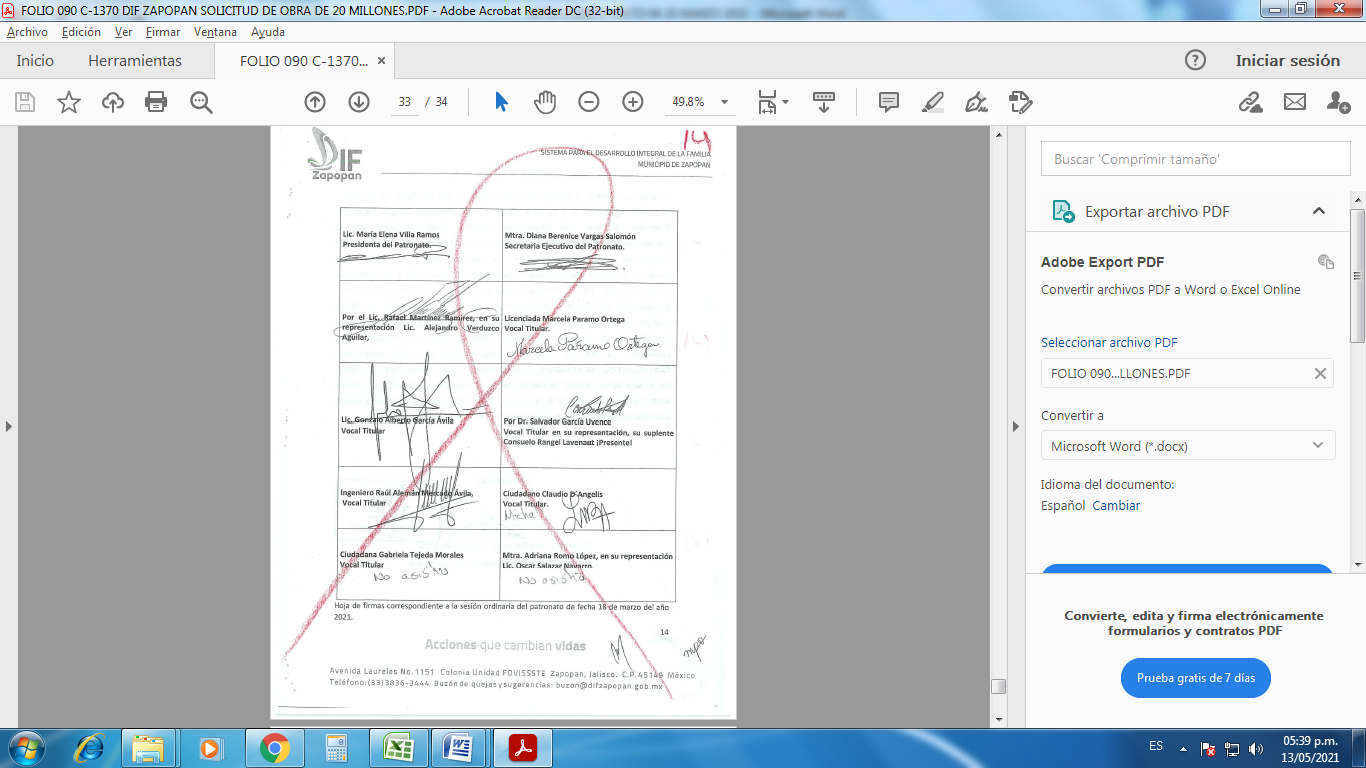 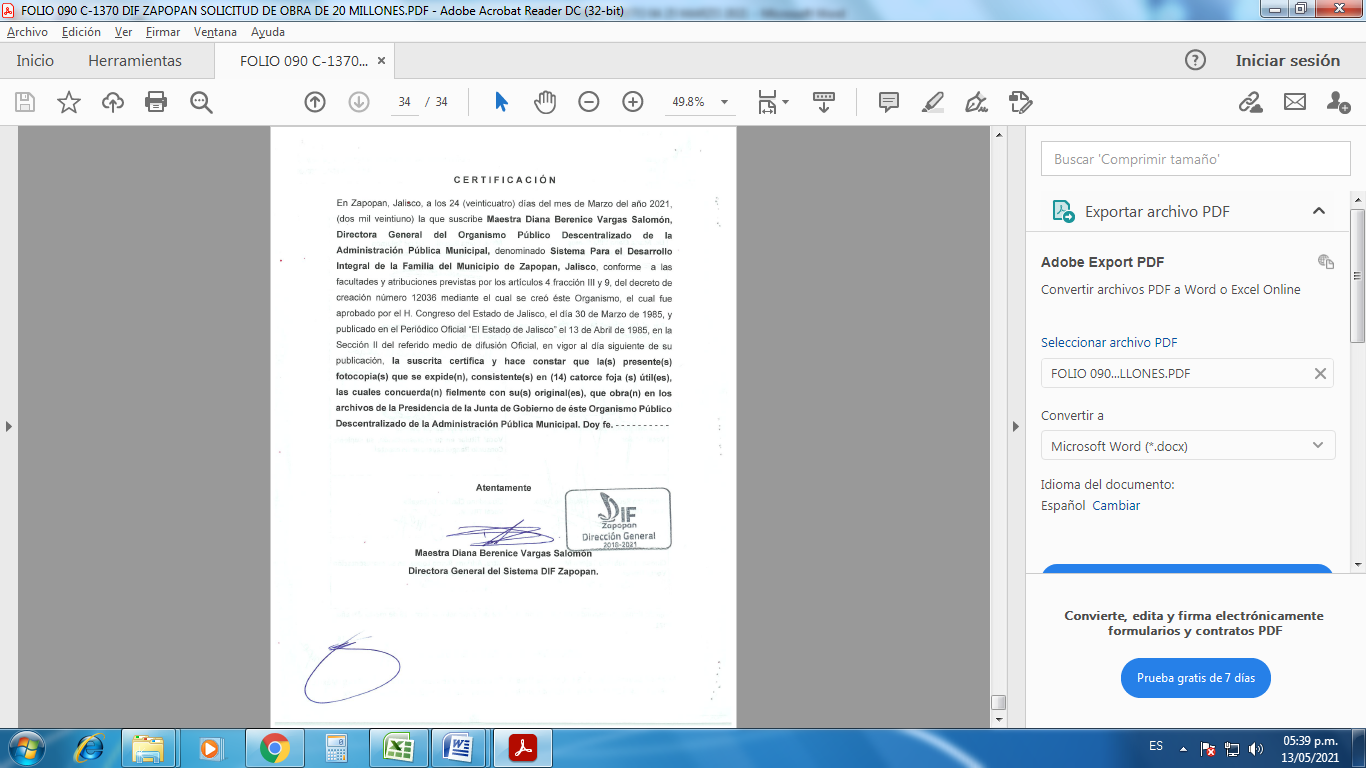 El Ing. Ismael Jáuregui Castañeda, Secretario del Comité Mixto de Obra Pública, continúa dando lectura y explicación de los  contratos para la Autorización de inicio de procedimiento mediante la modalidad de Concurso Simplificado Sumario, con recurso Municipal del DIF Zapopan, como se describen en la siguiente tabla:Recursos Municipales DIF ZapopanUna vez dado lectura a la obra para inicio del proceso de contratación, y no teniendo ninguna observación de la misma se procedió a someterla a la consideración de los integrantes del Comité Mixto de Obra Pública, que se encontraban presentes en la Sesión, manifestándolo de la siguiente manera:Lic. Rafael Martínez Ramírez, Presidente del Comité Mixto de Obra Pública. A favor.Regidor Mtro. Abel Octavio Salgado Peña, Representante Titular de la Comisión Colegiada y Permanente de Desarrollo Urbano. A favor.Regidor Mtro. Óscar Javier Ramírez Castellanos, Representante Titular de la Comisión Colegiada y Permanente de Hacienda, Patrimonio y Presupuestos. A favor.Lic. Andrea Estefanía Vargas Arteaga, Suplente de la Tesorera Municipal. A favor.Ing. Ismael Jáuregui Castañeda, Secretario del Comité Mixto de Obra Pública. A favor.Regidor Dr. José Antonio de la Torre Bravo, Representante Titular del Partido Acción Nacional. A favor.Lic. William Gómez Hueso, Representante Suplente, de la Fracción Independiente. A favor.Arq. Rafael Barragán Maldonado, Representante Titular del Colegio de Arquitectos del Estado de Jalisco. A favor.Ing. Víctor Hugo Rodríguez Ramos, Representante Suplente del Colegio de Ingenieros Civiles del Estado de Jalisco. A favor.Lic. Fermín Cortes Gutiérrez, Representante Titular de la Cámara Mexicana de la Industria de la Construcción. A favor.Ing. Jesús de Jesús Ramos Iglesias, Jefe de Auditoría a Obra Pública, de la Dirección de Auditoría de la Contraloría Ciudadana. Abstención.El Presidente del Comité Mixto de Obra Pública, C. Lic. Rafael Martínez Ramírez menciona: muy bien queda aprobado con una abstención lo presentado en el Octavo punto de la Orden del Día que es la Autorización de inicio de procedimiento mediante la modalidad de Concurso Simplificado Sumario, con Recurso Municipal DIF Zapopan.9.	Presentación y autorización de Convenios con recurso BANOBRAS.El Presidente del Comité Mixto de Obra Pública, Lic. Rafael Martínez Ramírez menciona: muy bien desahogo el Octavo punto de la Orden del Día. Pasamos al siguiente punto Noveno que es la Presentación y autorización de Convenios con recursos BANOBRAS, para lo cual pido al Secretario técnico de lectura de los mismos.El Ing. Ismael Jáuregui Castañeda, Secretario del Comité Mixto de Obra Pública, hace uso de la voz y da lectura a los siguientes convenios:Recurso BANOBRASJustificación: En revisión de la obra exterior se excedió el volumen a ejecutar, ya que se realizó mayor cantidad de banquetas y cruceros seguros por motivo de la existencia de los árboles y sus raíces que levantaron dichas banquetas; en las cuales ponían en riesgo la seguridad de los ciudadanos como personas de la 3ra edad, discapacitados, niños, entre otros. Es por eso que se requiere que las banquetas sean uniformes para evitar cualquier tipo de accidente a los usuarios ya antes mencionados.La ejecución de los trabajos antes descritos representa la necesidad de ejercer volúmenes y conceptos no considerados en el proyecto y catálogo original, por lo que el monto de ejecución total se eleva en un 3.92 % del presupuesto original.Recurso BANOBRASJustificación: Durante la ejecución de la obra se realizaron algunas modificaciones al proyecto entre ellos el ingreso y los cruceros seguros. Por seguridad del plantel Benito Juárez clave 14DPR1359C, se dio la indicación por parte de la Dirección de Obras Públicas e Infraestructura, el que se creciera el muro perimetral ya que con los cambios de nivel proyectados en el parque, el nivel del muro del plantel quedaría considerablemente con poca altura, lo cual comprometería la seguridad del plantel escolar. Se realiza salida de emergencia, realizando demoliciones en fachada principal. Aunado a esto y reforzando la inclusión social se realizaran modificaciones en los cruceros realizando las demoliciones de bolardos fuera de norma, así como la demolición de rampas que no cumplen la pendiente correcta para ser usada por personas con necesidades especiales por lo que se añadirán rampas a base de concreto premezclado, instalación de bolardo tipo Zapopan institucionales y señalamiento horizontal (líneas de alto, flechas y petatillos para cruces seguros) así proporcionando el ingreso universal a la unidad.Se refuerza entorno lúdico, con la construcción de espacios para la convivencia familiar y ciudadanos en general, (equipamiento, juegos, mobiliario). La ejecución de los trabajos antes descritos representa la necesidad de ejercer volúmenes y conceptos no considerados en el proyecto y catálogo original, por lo que el monto de ejecución total se eleva en un 4.14 % del presupuesto original.Recurso BANOBRAS Justificación: Derivado de las visitas de obras realizadas por la superv1s1on, así como el avance físico y financiero obtenido a la fecha se determina realizar un convenio modificatorio en monto. Esto debido que durante el proceso de la obra ha sido necesario la integración de mejoras al proyecto, las cuales brindan un beneficio a los usuarios finales, dichas mejoras se enlistan a continuación: •	Intervención en los andadores con acceso universal en la Escuela Primaria Moctezuma. •	Mejora en la calidad de materiales •	Cambio en cerca perimetral. •	Adecuación de Pista deportiva BMX  A partir de estas mejoras durante el proceso de obra fue fundamental la ampliación de metas por lo que es necesario un convenio modificatorio en monto. La ejecución de los trabajos antes descritos representa la necesidad de ejercer volúmenes y conceptos no considerados en el proyecto y catálogo original, por lo que el monto de ejecución total se eleva en un 25% del presupuesto original.Recurso BANOBRAS Justificación: Derivado de una ampliación de alcances y adecuaciones al proyecto se vio en la necesidad de realizar trabajos no planeados inicialmente.Derivado del montaje de la estructura en escuela primaria Benito Juárez, fue necesario el de ingresar con equipo pesado como la grúa para montaje, la cual daño losas del patio cívico, aunado a que la mayoría se encuentran en mal estado por lo que es prioridad el remplazo de estas, como la reubicación de un bebedero para poder construir las rampas incluyentes por la diferencia de nivel entre las áreas exteriores y los salones de clases, otro punto son las banquetas del exterior se encuentran en mal estado, como de concluir un de los pasos peatonales no contemplados con esto el alumnado y el ciudadano en general se verán beneficiados con la seguridad al cruce de las vialidades. En la Unidad Deportiva Las Bóvedas se tiene una liga de fútbol nocturna, por lo que es dispensable la iluminación la cual se encuentra en mal estado, además se observó que no se cuenta medición por parte de CFE, por lo que es necesario realizar una instalación eléctrica e iluminación adecuada y bajo norma, por otra parte se cuenta con baños los cuales no se tiene tienen conectados a la red municipal por lo que se deberá de hacer la conexión como de los cambio de las instalaciones hidráulicas y sanitarias de los mismos.Los vecinos que colindan con la parte del fondo de la unidad, tienen humedades en sus casas debido al desnivel que se tiene entre el área ajardinada de la unidad y su propiedad, por lo que se deberá de hacer un filtro con un dren de grava e impermeabilizar entre el muro y el área de jardín y con esto evitar la humedad en sus viviendas. La ejecución de los trabajos antes descritos representa la necesidad de ejercer volúmenes y conceptos no considerados en el proyecto y catálogo original, por lo que el monto de ejecución total se eleva en un 24.94 % del presupuesto original.Recurso BANOBRAS Justificación: Derivado de una ampliación de alcances y cambio de proyecto se vio en la necesidad de agregar conceptos no planeados inicialmente.Dada la solicitud de los usuarios de la unidad deportiva al área de estudios y proyectos, se agrega en proyecto una zona de skatepark donde resulta necesaria la implementación de mobiliario y el forjado de rampas. De igual manera se solicita por parte de los vecinos la implementación de llaves para riego de las áreas verdes de la unidad, por lo que fue necesarios dejar una red de agua con salidas en puntos estratégicos para poder dar riego a las áreas verdes, sumando la implementación de vegetación (dedo moro) al proyecto.Se solicitó por parte del área de estudios y proyectos la creación de un  motivo de ingreso, el cual consta de una jardinera rodeada por un muro bajo y un muro al centro con las leyendas de la unidad deportiva y escudo de Zapopan. Se agrega el enjarre y pintura de muros perimetrales y muros bajos en toda la unidad.Dentro de los alcances de la rehabilitación de la unidad se encuentra la rehabilitación del módulo de baños, al realizar la revisión de las instalaciones hidro-sanitarias se encuentran en mal estado por lo que es necesaria la sustitución y adecuación de las mismas para el correcto funcionamiento de los baños. Dentro de las instalaciones sanitarias fue necesario el movimiento de algunas salidas de mobiliarios (sanitarios y mingitorios) y construcción de registro en la salida de los sanitarios. Para las instalaciones hidráulicas fue necesaria la rehabilitación de algunos tramos de tubería y salidas a mobiliario (baños y lavabos), rehabilitación de la cisterna y colocación de bomba.Otro alcance de la rehabilitación de la unidad es el alumbrado general, al realizar la revisión de las instalaciones existentes se encuentran en muy mal estado por lo que fue necesario el retiro por completo de la instalación anterior para realizar la conexión de los nuevos circuitos y colocación del nuevo alumbrado, de igual manera se realizó cambio en proyecto y se implementaron luminarias y reflectores para canchas para la correcta iluminación de todo el parque, tras los resultados arrojados por el estudio fotométrico.La ejecución de los trabajos antes descritos representa la necesidad de ejercer volúmenes y conceptos no considerados en el proyecto y catálogo original, por lo que el monto de ejecución total se eleva en un 46.89 % del presupuesto original.Una vez dado lectura a los contratos para la autorización de convenios, y no teniendo ninguna observación de la misma se procedió a someterla a la consideración de los integrantes del Comité Mixto de Obra Pública, que se encontraban presentes en la Sesión, manifestándolo de la siguiente manera:Lic. Rafael Martínez Ramírez, Presidente del Comité Mixto de Obra Pública. A favor.Regidor Mtro. Abel Octavio Salgado Peña, Representante Titular de la Comisión Colegiada y Permanente de Desarrollo Urbano. A favor.Regidor Mtro. Óscar Javier Ramírez Castellanos, Representante Titular de la Comisión Colegiada y Permanente de Hacienda, Patrimonio y Presupuestos. A favor.Lic. Andrea Estefanía Vargas Arteaga, Suplente de la Tesorera Municipal. A favor.Ing. Ismael Jáuregui Castañeda, Secretario del Comité Mixto de Obra Pública. A favor.Regidor Dr. José Antonio de la Torre Bravo, Representante Titular del Partido Acción Nacional. A favor.Lic. William Gómez Hueso, Representante Suplente, de la Fracción Independiente. A favor.Arq. Rafael Barragán Maldonado, Representante Titular del Colegio de Arquitectos del Estado de Jalisco. A favor.Ing. Víctor Hugo Rodríguez Ramos, Representante Suplente del Colegio de Ingenieros Civiles del Estado de Jalisco. A favor.Lic. Fermín Cortes Gutiérrez, Representante Titular de la Cámara Mexicana de la Industria de la Construcción. A favor.Ing. Jesús de Jesús Ramos Iglesias, Jefe de Auditoría a Obra Pública, de la Dirección de Auditoría de la Contraloría Ciudadana. Abstención.El Presidente del Comité Mixto de Obra Pública, C. Lic. Rafael Martínez Ramírez menciona: muy bien queda aprobado con una abstención  lo presentado en el punto Noveno de la Orden del Día que es la Autorización de Convenios a los Contratos.Ing. Jesús de Jesús Ramos Iglesias, Jefe de Auditoría a Obra Pública, de la Dirección de Auditoría de la Contraloría Ciudadana, pide y hace uso de la voz manifestado la siguiente: en relación de la última obra antes mencionada que rebasa el 25 por ciento, es importante que quede constancia además del video y el acta respectiva, exista un documento de la justificación técnica para que se integre en el expediente de la obra para que quede como antecedente, así en futuras fiscalizaciones quede soportado ese apartado de la Ley.  10.	Asuntos Varios.El Presidente del Comité Mixto de Obra Pública, C. Lic. Rafael Martínez Ramírez menciona: muy bien desahogado el Noveno punto de la Orden del Día. Pasamos al punto Décimo que es Asuntos Varios, si alguien tiene algún asunto que tratar,  a sus órdenes.El Ing. Ismael Jáuregui Castañeda, Secretario del Comité Mixto de Obra Pública, hace uso de la voz mencionando: en la Segunda Sesión del Comité Mixto de Obra Pública para el municipio de Zapopan Jalisco, generamos una solicitud de una autorización por un Concurso Simplificado Sumario de una obra relacionada con el siguiente número de contrato: Recurso MunicipalEs importante comentar que este proyecto de conexión peatonal que estamos construyendo en la fusión de los dos predios estatales que se encuentran en las colindancias de la Av. Acueducto en la zona donde se encuentran Colomos 3 o Bosque Pedagógico del Agua es un obra que se está realizando complementaria con actividades también del estado, la Secretaria de Infraestructura de obra Pública que depende del gobierno estatal está generando algunas series de acciones en este mismo polígono. En las fusiones de nuestro proyecto y el complemento de las acciones generó una fusión de las plazoletas de acceso, adecuaciones que han ido caminando y se han ajustado con base a las necesidades mismas del entorno y del polígono por lo cual los trabajos complementarios con los que nosotros en su momento contábamos con los datos nos daba las condiciones para poder generar la solicitud de un concurso Sumario, así, debido a que los montos exceden lo autorizado por esta modalidad solicitamos el cambio a Licitación Pública. Según los datos con los que contamos los cambios en el proyecto estarían generando un monto que ronda los $14,000,000.00 (catorce millones) por lo que ya no entraría como Concurso Simplificado Sumario y se solicita el cambio a  modalidad de Licitación Pública. Una vez expuesto y explicado la solicitud de cambio de modalidad, y no teniendo ninguna observación de la misma se procedió a someterla a la consideración de los integrantes del Comité Mixto de Obra Pública, que se encontraban presentes en la Sesión, manifestándolo de la siguiente manera:Lic. Rafael Martínez Ramírez, Presidente del Comité Mixto de Obra Pública. A favor.Regidor Mtro. Abel Octavio Salgado Peña, Representante Titular de la Comisión Colegiada y Permanente de Desarrollo Urbano. A favor.Regidor Mtro. Óscar Javier Ramírez Castellanos, Representante Titular de la Comisión Colegiada y Permanente de Hacienda, Patrimonio y Presupuestos. A favor.Lic. Andrea Estefanía Vargas Arteaga, Suplente de la Tesorera Municipal. A favor.Ing. Ismael Jáuregui Castañeda, Secretario del Comité Mixto de Obra Pública. A favor.Regidor Dr. José Antonio de la Torre Bravo, Representante Titular del Partido Acción Nacional. A favor.Lic. William Gómez Hueso, Representante Suplente, de la Fracción Independiente. A favor.Arq. Rafael Barragán Maldonado, Representante Titular del Colegio de Arquitectos del Estado de Jalisco. A favor.Ing. Víctor Hugo Rodríguez Ramos, Representante Suplente del Colegio de Ingenieros Civiles del Estado de Jalisco. A favor.Lic. Fermín Cortes Gutiérrez, Representante Titular de la Cámara Mexicana de la Industria de la Construcción. A favor.Ing. Jesús de Jesús Ramos Iglesias, Jefe de Auditoría a Obra Pública, de la Dirección de Auditoría de la Contraloría Ciudadana. Abstención.El Presidente del Comité Mixto de Obra Pública, C. Lic. Rafael Martínez Ramírez menciona: muy bien queda aprobado con una abstención  lo presentado que es el cambio de Concurso Simplificado Sumario a Licitación Pública del contrato ahora como DOPI-MUN-RM-IM-LP-002-2021.Sin otro asunto que tratar el Presidente del Comité Mixto de Obra Pública, C. Lic.Rafael Martínez Ramírez, da por terminada la Cuarta sesión del Comité Mixto de Obra Pública, de la presente administración, siendo las 17:43 diecisiete horas con cuarenta y tres minutos del día 25 veinticinco de marzo de 2021 dos mil veintiuno, elaborándose la presente acta como constancia, firmando las autoridades, así como representantes de los organismos colegiados a los que hace mención el artículo 12 del Reglamento de Asignación y Contratación de Obras Públicas y Servicios Relacionados con las Mismas para el Municipio de Zapopan, Jalisco, que estuvieron presentes y así quisieron hacerlo.Lic. Rafael Martínez Ramírez Presidente del Comité Mixto de Obra Pública.Regidor Mtro. Abel Octavio Salgado PeñaRepresentante Titular de la Comisión Colegiada y Permanente de Desarrollo Urbano.Regidor Mtro. Óscar Javier Ramírez CastellanosRepresentante Titular de la Comisión Colegiada y Permanente de Hacienda, Patrimonio y Presupuestos.Lic. Andrea Estefanía Vargas Arteaga Suplente de la Tesorera Municipal.Ing. Ismael Jáuregui CastañedaSecretario del Comité Mixto de Obra Pública.Regidor José Antonio de la Torre BravoRepresentante Titular del Partido Acción NacionalLic. William Gómez HuesoRepresentante Suplente de la Fracción Independiente.Arq. Rafael Barragán MaldonadoRepresentante Titular del Colegio de Arquitectos del Estado de Jalisco.Ing. Víctor Hugo Rodríguez RamosRepresentante Titular del Colegio de Ingenieros Civiles del Estado de Jalisco.Lic. Fermín Cortes GutiérrezRepresentante Titular de la Cámara Mexicana de la Industria de la ConstrucciónIng. Jesús de Jesús Ramos IglesiasJefe de Auditoría a Obra Pública, de la Dirección de Auditoría de la Contraloría Ciudadana.Esta hoja de firmas corresponde al Acta levantada con motivo, de la Cuarta Sesión del Comité Mixto de Obra Pública de la presente administración. NO.OBJETO DE OBRANUMERO DE CONTRATOADJUDICATARIOIMPORTE CONTRATADO CON I.V.A.1Construcción del Parque Lineal Bugambilias, y obra complementaria del parque Bugambilias, municipio de Zapopan, Jalisco.DOPI-MUN-CR-EP-CI-136-2020INOVACIONES EN MOBILIARIO URBANO, S.A. DE C.V.$ 5,445,812.392Segunda etapa de la construcción del Parque Lineal; delimitación de barda perimetral y peatonalización en la colonia Jardines del Vergel, municipio de Zapopan, JaliscoDOPI-MUN-CR-EP-CI-001-2021CEIESE CONSTRUCCIÓN Y EDIFICACIÓN, S.A. DE C.V.$ 9,134,091.96OBJETO DE OBRANÚMERO DE CONTRATOObra complementaria de la construcción del Parque Lineal Paseo Atemajac, municipio de Zapopan, Jalisco.DOPI-MUN-CUSMAX-EP-CI-035-2021OBJETO DE OBRANÚMERO DE CONTRATOEstructuras con lonaria, rehabilitación de cancha de usos múltiples, accesibilidad, pavimentación de la calle Chapala y obra complementaria en la Escuela Primaria Efraín González Luna clave 14DPR4056C, municipio de Zapopan, Jalisco.DOPI-MUN-CR-IE-CI-029-2021Rehabilitación de la Secundaria Mixta 67, Luis Farah Mata, clave: 14EES0078F, accesibilidad, obra complementaria y adecuación de entorno lúdico, municipio de Zapopan, Jalisco.DOPI-MUN-CR-IR-CI-030-2021Estructura con lonaria, rehabilitación de cancha de usos múltiples, peatonalización, obra complementaria en la Telesecundaria Benito Juárez, Clave: 14DTV0018Y y adecuación de entorno lúdico en la colonia Ejido Copalita, municipio de Zapopan, Jalisco.DOPI-MUN-CR-IR-CI-031-2021OBJETO DE OBRANÚMERO DE CONTRATOObra civil para la construcción, rehabilitación y equipamiento del Centro de Desarrollo Infantil N° 3, Dra. Irene Robledo, colonia Unidad FOVISSSTE, municipio de Zapopan, Jalisco.DOPI-MUN-DIF-IM-CI-032-2021Obra civil para la construcción, rehabilitación y equipamiento del Centro de Desarrollo Infantil N° 2, Pablo Casals, colonia Atemajac del Valle, municipio de Zapopan, Jalisco.DOPI-MUN-DIF-IM-CI-033-2021Obra civil para la construcción, rehabilitación y equipamiento del Centro de Desarrollo Infantil N° 10, Del Mar, colonia El Vigía, municipio de Zapopan, Jalisco.DOPI-MUN-DIF-IM-CI-034-2021CONTRATOOBJETO DE OBRAIMPORTE CONTRATOIMPORTE CONVENIOIMPORTE TOTAL%DOPI-MUN-CR-IE-CI-033-2020.Estructuras con lonaria, rehabilitación de cancha de usos múltiples, peatonalización y obra complementaria en la Escuela Primaria Pedro Sarquis Merrewe clave 14EPR0298Y; Secundaria María Enriqueta Camarillo Roa clave 14DPR2614K y Secundaria Técnica 77 José Clemente Orozco clave 14DST0077Z, Municipio de Zapopan, Jalisco.$7,803,785.51$305,552.75$8,109,338.263.92CONTRATOOBJETO DE OBRAIMPORTE CONTRATOIMPORTE CONVENIOIMPORTE TOTAL%DOPI-MUN-CR-IE-LP-079-2020Estructuras con lonaria, rehabilitación de cancha de usos múltiples, adecuación del entorno lúdico, accesibilidad, peatonalización y obra complementaria en la Escuela Primaria Benito Juárez clave 14DPR1359C y Preescolar Manuel Toussaint y Ritter clave 14EJN1091X, municipio de Zapopan, Jalisco.$14,751,858.77 $610,614.09$15,362,472.864.14CONTRATOOBJETO DE OBRAIMPORTE CONTRATOIMPORTE CONVENIOIMPORTE TOTAL%DOPI-MUN-CR-IE-LP-081-2020Estructuras con lonaria, rehabilitación de cancha de usos múltiples, adecuación del entorno lúdico U.D. Moctezuma Residencial, accesibilidad, peatonalización y obra complementaria en la Escuela Primaria Moctezuma clave 14EPR1555D, municipio de Zapopan, Jalisco.$13,985,381.05$  3,496,140.70$17,481,521.7525.00CONTRATOOBJETO DE OBRAIMPORTE CONTRATOIMPORTE CONVENIOIMPORTE TOTAL%DOPI-MUN-CR-IE-LP-082-2020Estructuras con lonaria, rehabilitación de cancha de usos múltiples, adecuación del entorno lúdico U.D. Las Bóvedas, accesibilidad, peatonalización y obra complementaria en la Escuela Primaria Benito Juárez clave 14DPR2526Q, municipio de Zapopan, Jalisco.$7,024,557.49  $1,751,620.54$8,776,178.0324.94CONTRATOOBJETO DE OBRAIMPORTE CONTRATOIMPORTE CONVENIOIMPORTE TOTAL%DOPI-MUN-CR-ID-LP-084-2020Rehabilitación de la Unidad Deportiva El Grillo en la colonia Constitución, Municipio de Zapopan, Jalisco.$9,806,322.04 $4,597,747.28$14,404,069.3246.89OBJETO DE OBRAAPROBADO COMO CONCURSO SIMPLIFICADO SUMARIO EN SESIÓN DEL COMITÉ 02/21 SE SOLICITA CAMBIO A LICITACIÓN PUBLICAConstrucción de Conexión Peatonal para el Bosque Pedagógico del Agua, etapa 2, Municipio de Zapopan, Jalisco.DOPI-MUN-RM-IM-CI-002-2021DOPI-MUN-RM-IM-LP-002-2021